נושא הדף: סנהדרין – פלטי בן לישמחבר: ישראל שווץכיתה: זבס"ד					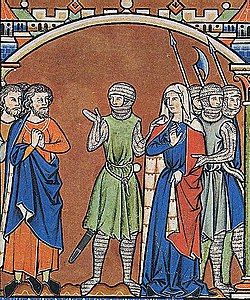 ''איזהו גיבור הכובש את יצרו'' – פלטי בן ליש!!!ציור של אבנר (שר הצבא של דוד) לוקח את מיכל מפלטי בן לישתרגם והסבר את הסיפור הבא בגמרא -כתיב פלטי וכתיב פלטיאל ________________________________________________אמר ר' יוחנן פלטי שמו ________________________________________________ולמה נקרא שמו פלטיאל שפלטו אל מן העבירה ________________________________________________מה עשה נעץ חרב בינו לבינה ________________________________________________אמר כל העוסק בדבר זה ידקר בחרב זה ________________________________________________והכתיב וילך אתה אישה? ________________________________________________שנעשה לה כאישה ________________________________________________והכתיב הלך ובכה ________________________________________________על המצוה דאזיל מיניה ________________________________________________...אמר רבי יוחנן תוקפו של יוסף ענוותנותו של בועז ________________________________________________תוקפו של בועז ענוותנותו של פלטי בן ליש ________________________________________________''רבות בנות עשו חיל'' זה יוסף ובועז ________________________________________________''ואת עלית על כולנה'' זה פלטי בן ליש ________________________________________________...לסיכום - שקר החן - ___________________והבל היופי - ___________________יראת ה' היא תתהלל - ___________________